           Grupo Municipal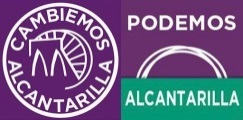 Cambiemos Alcantarilla-PodemosDe acuerdo con lo previsto en el Reglamento de Organización, Funcionamiento y Régimen Jurídico de Entidades Locales, el Grupo Municipal Cambiemos Alcantarilla-Podemos  del Ayuntamiento de Alcantarilla desea someter a la consideración del Pleno la siguiente Propuesta.TEMA DE PROPUESTA.Actuación integral en la calle escultor Gabriel García Márquez EXPOSICION DE MOTIVOS.El pasado 12 de junio varios miembros de Podemos Alcantarilla visitamos a los vecinos y vecinas de la calle escultor Gabriel García Márquez para hacernos eco de la pésima situación que sufre el entorno de esta zona debido al abandono que está ejerciendo el equipo de gobierno del PP sobre los barrios de AlcantarillaEn las últimas semanas, los representantes de Podemos Alcantarilla mantuvimos encuentros con vecinos y vecinas de la calle escultor Gabriel García Márquez. Lo hicimos después de que se pusieran en contacto con este Grupo Municipal y tras el silencio obtenido por el Equipo de Gobierno de Alcantarilla a las demandas que desde hace años lleva planteando el vecindario. Recogimos las propuestas que nos trasladaron en relación con las principales carencias y necesidades y hoy las traemos al Pleno.Es más que evidente el mal estado en el que se encuentra esta zona y la dejadez que sufre el vecindario. La imagen que presenta dicha calle es lamentable con un asfaltado pésimo totalmente degradado que ha dado paso a socavones y agujeros que los propios vecinos tratan de reparar. Además, existe una falta de limpieza notable y un alumbrado con farolas fundidas desde hace varios años, a lo que se suma una ineficaz evacuación de aguas a través del alcantarillado cuando llueve.Estas demandas no son nuevas. El pésimo estado en el que se encuentra esta zona data de hace varios años. Unos 20 años hace ya que los vecinos y vecinas vienen demandando una solución a través de presentación de escritos denunciando esta situación, demandas que han sido expuestas personalmente a nuestro alcalde Joaquín Buendía y que no han obtenido respuesta. Ya han pasado varios años y muchos escritos de los vecinos y vecinas, y nada se ha hecho en esta calle.Después de tanto tiempo, nuevamente asumimos con ellos/as el compromiso que hoy cumplimos con esta Moción de traer al Pleno del Ayuntamiento de Alcantarilla dichas demandas.Es una Moción que, como todas las que desde este Grupo Municipal ha formulado en relación con los diferentes barrios y calles de la ciudad, pretende ser fundamentalmente útil y ejemplar.Es una moción de los/as vecino/as y para los/as vecinos/as, para buscar la solución a sus problemas, una Moción que nace de un proceso de participación y plantea encontrar acuerdos para solucionar problemas.Por todo lo expuesto, el Grupo Municipal CAMBIEMOS ALCANTARILLA-PODEMOS hace al Pleno la siguiente propuesta de ACUERDO:1. Instar al equipo de gobierno a planificar una actuación integral en la calle escultor Gabriel García Márquez.2. Que igualmente se analicen y desarrollen las actuaciones básicas de pavimentación urbana y alcantarillado para corregir los graves problemas de bacheado actuales y los consiguientes riesgos para las personas (especialmente mayores, menores y personas con movilidad reducida).3. Que se proceda a la incorporación de nuevos puntos de alumbrado público y reparación de los existentes.4. Que se informe del presente ACUERDO y PUBLIQUE en los distintos  medios de comunicación municipales. (Radio, Prensa, Redes Sociales, etc...)Alcantarilla a 15 de Junio de 2018Arcadio Martínez Corrales Portavoz del Grupo Municipal       Cambiemos Alcantarilla-Podemos